Zwolle, maart 2021Onderwerp: Cambridge EngelsAan de leerlingen van klas 3 en hun ouders/verzorgers                                                  Het Celeanum biedt ook in het schooljaar 2021-2022 leerlingen van klas 4 de mogelijkheid te beginnen met het vak Cambridge Engels. Voor leerlingen die het examen ‘Cambridge Advanced English’ (CAE) in klas 5 halen, wordt het makkelijker om toegang te krijgen tot internationaal Engelstalig universitair onderwijs. Internationalisering staat op het Celeanum hoog in het vaandel en naast de vele uitwisselingsprojecten versterkt het aanbieden van Cambridge Engels ons internationaliseringprofiel. We weten dat veel van onze oud-leerlingen Engelstalige studies volgen in binnen- en buitenland en leerlingen die hun CAE examen halen in klas 5 hebben daar veel voordeel van bij hun vervolgopleiding. We gaan er hierbij van uit dat volgend jaar weer veel mogelijk zal zijn!Cambridge Engels is de algemene benaming voor Engels onderwijs dat leerlingen voorbereidt op door de universiteit van Cambridge ontwikkelde examens. Deze ‘Cambridge University Certificates’ (CUC) zijn internationaal erkende diploma’s. De correctie en beoordeling van de examens wordt door de Engelse universiteit gedaan en dit garandeert een hoog niveau. CUC examens zijn bedoeld voor diegenen die de Engelse taal niet als moedertaal hebben. De leerlingen volgen in klas 4 en klas 5 twee uur extra Engels per week en doen in 2023 examen voor Cambridge Advanced English. Het examen bestaat uit 4 onderdelen: ‘Reading and Use of English’, ‘Writing’, ‘Listening’, en ‘Speaking’. Het CAE diploma garandeert een kennis- en vaardigheidsniveau dat ruim voldoende is voor het volgen van een Engelstalige studie.Voor deelname aan Cambridge Engels kijken we, behalve naar motivatie, ook naar de cijfers bij het vak regulier Engels. Op basis van deze punten zal een advies uitgesproken worden of na deelname aan het programma een positief resultaat verwacht kan worden.1:	het cijfer voor Engels in klas 3;2:	de aanbeveling van de vakdocent Engels van klas 3 van de leerling;3:	de getypte sollicitatiebrief, in het Engels, waarin de leerling aangeeft wat de redenen zijn om mee te willen doen aan het Cambridge Engels programma.4:	de toestemming van de ouders (d.m.v. de ingevulde antwoordstrook)De adviescommissie zal bestaan uit de docenten Cambridge Engels, mevr. Jungerius en mevr. Roos, de decanen mevr. F. van Perlo en mevr. M. de Haan, en de conrector klas 3 dhr. Vogel.Het is voor leerlingen van belang dat ze beseffen dat ze gemotiveerd moeten kiezen voor deelname aan Cambridge Engels. Ze krijgen namelijk 2 uur extra les per week en krijgen daarnaast (soms) huiswerk. Aan deelname van de lessen zijn extra kosten verbonden: circa €275  per jaar in klas 4 en 5.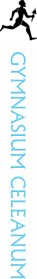 Geïnteresseerde leerlingen worden uitgenodigd zich op te geven. Zij worden gevraagd hun getypte sollicitatiebrief met onderstaande, ingevulde, antwoordstrook uiterlijk vrijdag 9 april  bij hun docent Engels in te leveren of in hun postvak te laten deponeren in de personeelskamer. 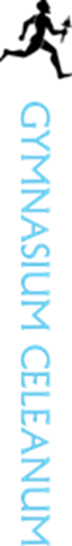 Met vriendelijke groet,Mevr. M. Jungerius, docent (Cambridge) EngelsMevr. A. Roos, docent (Cambridge) EngelsMevr. M. de Haan, decaanMevr. F. van Perlo, decaanDhr. J. Vogel, conrector klas 3Aanmeldingformulier‘Cambridge Engels’Naam:___________________________________________________Klas:	___________Geeft zich op voor deelname aan de Cambridge Engels klas in leerjaar 4 en 5.Voor akkoord:Handtekening ouders/verzorgers Inleveren samen met de sollicitatiebrief uiterlijk vrijdag 9 april a.s. !